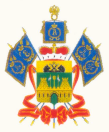 МИНИСТЕРСТВО ЗДРАВООХРАНЕНИЯ Краснодарского  краяП Р И К А Зот__24.07.2019___	                                                  	№ _4262_                                                   г. Краснодар  О переоформлении лицензии на осуществление фармацевтической деятельности          В соответствии со ст. 18 Федерального закона от 04.05.2011 № 99-ФЗ  «О лицензировании отдельных видов деятельности», постановлением  Правительства Российской Федерации от 22.12.2011 №1081 «О лицензировании фармацевтической деятельности», постановлением главы администрации (губернатора) Краснодарского края от 28.06.2012 № 742 «О министерстве здравоохранения Краснодарского края»  п р и к а з ы в а ю: 	В связи с намерением лицензиата осуществлять лицензируемый вид деятельности по адресу места его осуществления, не указанному в лицензии, изменением адреса места осуществления лицензируемого вида деятельности юридическим лицом при фактически неизменном месте осуществления деятельности, переоформить лицензию на осуществление фармацевтической деятельности № ЛО-23-02-005748 от 07.01.2019, действующую бессрочно, предоставленную министерством здравоохранения  Краснодарского края, на № ЛО-23-02-006081 от 24.07.2019, действующую бессрочно, государственному бюджетному учреждению здравоохранения «Новокубанская центральная районная больница» министерства здравоохранения Краснодарского края.Сокращенное наименование: ГБУЗ Новокубанская ЦРБ.Место нахождения: 352241, Россия, Краснодарский край, Новокубанский район, г. Новокубанск, улица К. Маркса, дом 59.ИНН 2343007005  ОГРН 1022304359835Адреса мест осуществления лицензируемого вида деятельности: - аптека готовых лекарственных форм по адресу: 352241, Краснодарский край, г. Новокубанск, ул. Карла Маркса, д. 59.Виды работ (услуг): хранение лекарственных препаратов для медицинского применения, отпуск лекарственных препаратов для медицинского применения, - фельдшерско-акушерский пункт по адресу: 352217, Краснодарский край, Новокубанский район, х. Энгельса, ул. Урожайная, д. 16.Виды работ (услуг): хранение лекарственных препаратов для медицинского применения, розничная торговля лекарственными препаратами для медицинского применения, отпуск лекарственных препаратов для медицинского применения;- амбулатория по адресу: 352213, Краснодарский край, Новокубанский район, п. Восход, ул. Школьная, д. 1/1.Виды работ (услуг): хранение лекарственных препаратов для медицинского применения, розничная торговля лекарственными препаратами для медицинского применения, отпуск лекарственных препаратов для медицинского применения;- амбулатория по адресу: 352216, Краснодарский край, Новокубанский район, хутор Кирова, ул. Заводская, д. 21/1.Виды работ (услуг): хранение лекарственных препаратов для медицинского применения, розничная торговля лекарственными препаратами для медицинского применения, отпуск лекарственных препаратов для медицинского применения;- фельдшерско-акушерский пункт по адресу: 352238, Краснодарский край, Новокубанский район, с. Новосельское, ул. Ленина, д. 87а.Виды работ (услуг): хранение лекарственных препаратов для медицинского применения, розничная торговля лекарственными препаратами для медицинского применения, отпуск лекарственных препаратов для медицинского применения;- амбулатория по адресу: 352215, Краснодарский край, Новокубанский район, Ляпинское сельское поселение, хутор Ляпино, по смежеству с земельным участком № 29а по улице Первомайская.Виды работ (услуг): хранение лекарственных препаратов для медицинского применения, розничная торговля лекарственными препаратами для медицинского применения, отпуск лекарственных препаратов для медицинского применения;- амбулатория по адресу: 352203, Краснодарский край, Новокубанский район, Прикубанское сельское поселение, поселок Прикубанский, улица Школьная, 1/3, нежилые помещения инв. №№1, 2, 3, 4, 5, 6, 7, 10, 11, 12, 13, 14, 15.Виды работ (услуг): хранение лекарственных препаратов для медицинского применения, розничная торговля лекарственными препаратами для медицинского применения, отпуск лекарственных препаратов для медицинского применения.Первый заместитель министра                                                              Л.Г. Кадзаева